Lieferant:Lieferant:Bestellnummer:       Änderungsnummer:      ErstmusterPackstück       von      ErstmusterPackstück       von       Zeichnungsänderung ErstlieferungHinweis:Alle Erstmuster umgehend an die QS weiterleiten! Vermischungen sind unbedingt zu vermeiden!Artikelnummer: EMPB      Deckblattbemusterung Messprotokoll  Hinweis:Alle Erstmuster umgehend an die QS weiterleiten! Vermischungen sind unbedingt zu vermeiden!Zeichnungsindex: EMPB      Deckblattbemusterung Messprotokoll  Hinweis:Alle Erstmuster umgehend an die QS weiterleiten! Vermischungen sind unbedingt zu vermeiden!Bezeichnung: EMPB      Deckblattbemusterung Messprotokoll  Hinweis:Alle Erstmuster umgehend an die QS weiterleiten! Vermischungen sind unbedingt zu vermeiden!Datum: EMPB      Deckblattbemusterung Messprotokoll  Achtung: Jede Verpackungseinheit ist mit diesem Formular zu kennzeichnen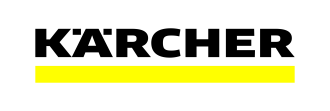 Achtung: Jede Verpackungseinheit ist mit diesem Formular zu kennzeichnenAchtung: Jede Verpackungseinheit ist mit diesem Formular zu kennzeichnenLieferant:Lieferant:Bestellnummer:       Änderungsnummer:      ErstmusterPackstück       von      ErstmusterPackstück       von       Zeichnungsänderung ErstlieferungHinweis:Alle Erstmuster umgehend an die QS weiterleiten! Vermischungen sind unbedingt zu vermeiden!Artikelnummer: EMPB      Deckblattbemusterung Messprotokoll  Hinweis:Alle Erstmuster umgehend an die QS weiterleiten! Vermischungen sind unbedingt zu vermeiden!Zeichnungsindex: EMPB      Deckblattbemusterung Messprotokoll  Hinweis:Alle Erstmuster umgehend an die QS weiterleiten! Vermischungen sind unbedingt zu vermeiden!Bezeichnung: EMPB      Deckblattbemusterung Messprotokoll  Hinweis:Alle Erstmuster umgehend an die QS weiterleiten! Vermischungen sind unbedingt zu vermeiden!Datum: EMPB      Deckblattbemusterung Messprotokoll  Achtung: Jede Verpackungseinheit ist mit diesem Formular zu kennzeichnen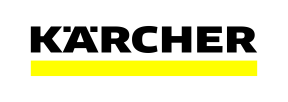 Achtung: Jede Verpackungseinheit ist mit diesem Formular zu kennzeichnenAchtung: Jede Verpackungseinheit ist mit diesem Formular zu kennzeichnen